УТВЕРЖДАЮ:Директор автономного учреждения Ханты-Мансийского автономного округа – Югры «Сургутский социально-оздоровительный центр»__________________И.С. Соловьева________________________2018 год   ОРГАНИЗАЦИОННО-УПРАВЛЕНЧЕСКАЯ СТРУКТУРАавтономного учреждения Ханты-Мансийского автономного округа – Югры«Сургутский социально-оздоровительный центр»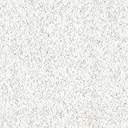 